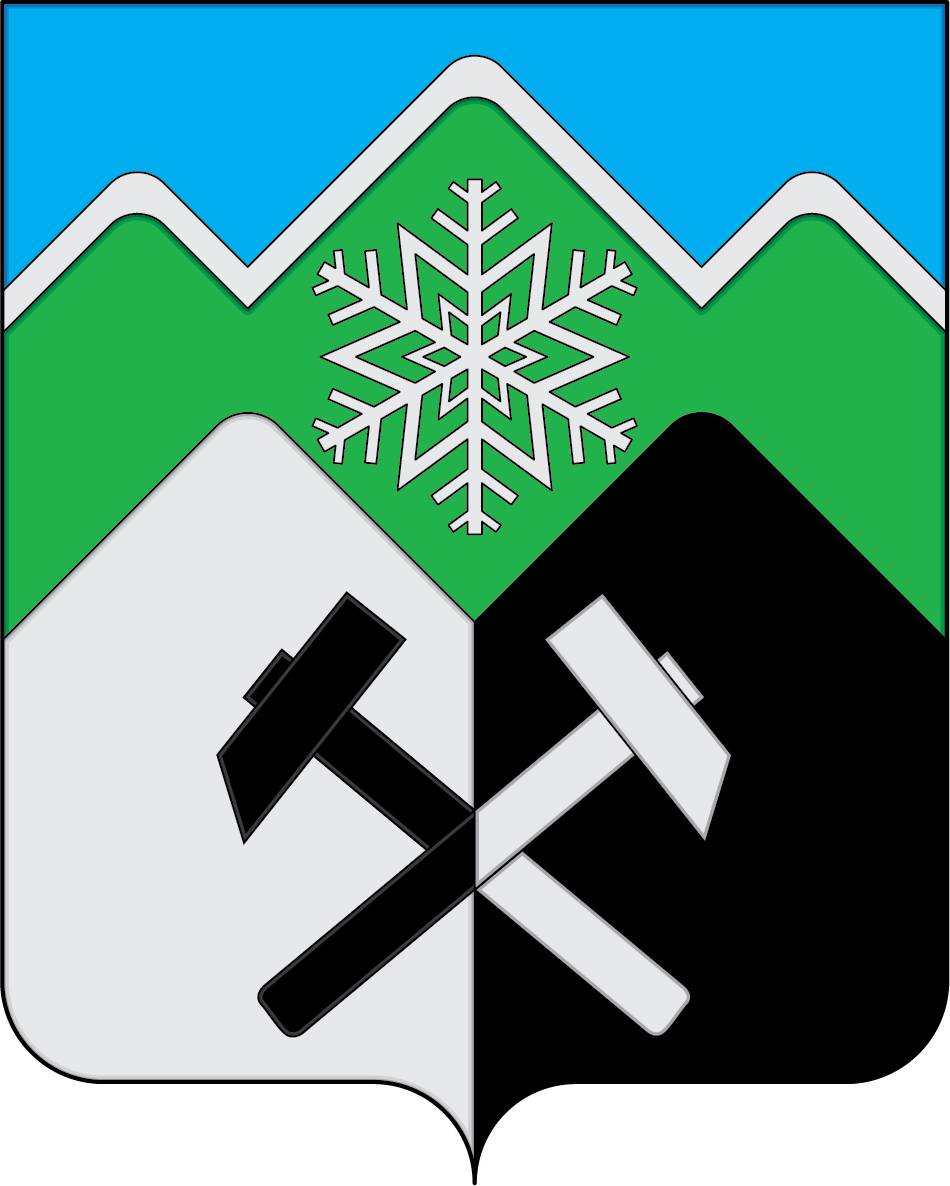 КЕМЕРОВСКАЯ ОБЛАСТЬ- КУЗБАССТАШТАГОЛЬСКИЙ МУНИЦИПАЛЬНЫЙ РАЙОНАДМИНИСТРАЦИЯТАШТАГОЛЬСКОГО МУНИЦИПАЛЬНОГО РАЙОНАПРОЕКТПОСТАНОВЛЕНИЕот «___»  ________  2023    №  _______Об утверждении муниципальной программы«Развитие физической культуры и спорта»на 2024 – 2026 годы»        В соответствии с Федеральным законом № 131-ФЗ от 06.10.2003 «Об общих принципах организации местного самоуправления в Российской Федерации», статьей 179 Бюджетного кодекса Российской Федерации, руководствуясь  Уставом Таштагольского муниципального района и в целях развития массового спорта и физкультурно-оздоровительного движения среди всех возрастных групп населения района, проведения спортивных мероприятий и соревнований на высоком уровне, администрация Таштагольского муниципального района, постановляет:         1.Утвердить муниципальную программу «Развитие физической культуры и спорта» на 2024 – 2026 годы», согласно приложению №1 к настоящему постановлению.         2.Пресс-секретарю Главы Таштагольского муниципального района (М.Л. Кустовой) разместить настоящее постановление на официальном сайте администрации Таштагольского муниципального района в информационно- телекоммуникационной сети «Интернет».         3.Контроль за исполнением постановления возложить на заместителя Главы Таштагольского муниципального района В.В.Рудневу.         4. Настоящее постановление вступает в силу с момента подписания и распространяет свое действие на правоотношения, возникшие с 01.01.2024г.Глава Таштагольского муниципального района					             А. Г. ОрловПриложение № 1 к постановлению администрации Таштагольского муниципального районаот «___»  _________ 2023 №  _______Муниципальная программа«Развитие физической культуры и спорта» на 2024 – 2026 годыПАСПОРТмуниципальной программы «Развитие физической культуры и спорта»на 2024 – 2026 годыСодержание проблемы и необходимость ее решения программными методамиФизическая культура и спорт как неотъемлемая часть общей культуры являются уникальным средством воспитания здорового молодого поколения. Занятия физической культурой и спортом оказывают позитивное влияние на все функции и системы организма человека, являются мощным средством профилактики заболеваний, способствуют формированию морально-волевых, нравственных и гражданских качеств личности, что, в конечном счете, определяет благополучие во всех сферах жизнедеятельности населения района.В условиях кризисного развития общества обоснованную тревогу вызывает состояние здоровья населения. Негативно влияют на здоровье такие социальные факторы, как: алкоголизм, курение и наркомания. Имеется устойчивая тенденция снижения уровня здоровья населения во всех возрастных группах. Согласно данных статистики по вопросам развития детско-юношеского спорта, большая часть учащихся общеобразовательных школ имеет ослабленное здоровье (нарушение осанки, искривление позвоночника, бронхиальная астма и т.д.). Универсальным средством предупреждения заболеваний, укрепления защитных сил организма, повышения работоспособности и выносливости является физическая активность. Занятия физической культурой и спортом имеют большое социальное значение, решают задачи воспитания морально-волевых качеств личности, рациональной организации досуга, общения людей.В настоящее время в Таштагольском муниципальном районе для оздоровления населения и занятий спортом имеется спортивная база:-  Стадион "Горняк" на 1,5 тысяч зрителей;-  Стадион поселка Темиртау на 1,0 тысяч зрителей;-  Спортивный комплекс «Кристалл» (до 800 человек в день);-  Спортивный комплекс «Дельфин» (до 400 человек в день);- «Губернский  центр  горнолыжного  спорта  и  сноуборда»  на  горе Туманная (4 подъемника, 7 трасс (6 горнолыжных трасс, 1 лыжная трасса);-  32 спортивных зала;-  169 плоскостных спортивных сооружений;-  4 приспособленных лыжных баз.  В спортивных школах, подведомственных Управлению по физической культуре и спорту администрации Таштагольского муниципального района занимается 995 человек:- СШ по горнолыжному спорту – 310 человек (горнолыжный спорт-302, пара-ски-8); - СШОР по сноуборду – 241человек;- СШ бокса имени Ю.С.Айларова – 444 человека (бокс-182, самбо-156, вольная борьба-106).  На базе Спортивного комплекса «Кристалл» функционируют секции волейбола, баскетбола, плавания, стрельбы из пневматической винтовки, шахматы. Ведется работа инструкторов:- по адаптивной физической культуре;- занимающегося   развитием   национальных   видов   спорта   коренного населения.На базе Спортивного комплекса «Дельфин» функционируют секции дзюдо, настольный теннис, плавание.Всего в районе систематически занимаются физкультурой и спортом 28930 человек, что составляет 61,8% от общей численности жителей Таштагольского муниципального района.2. Цели и задачи ПрограммыГлавной целью Программы является максимальное вовлечение количества населения Таштагольского муниципального района в систематические занятия физической культурой, спортом. Главная цель Программы может быть достигнута посредством реализации приоритетных задач Программы:- создание  условий  для  максимального  вовлечения  населения Таштагольского муниципального района в систематические занятия физической культурой и спортом;- развитие массового спорта и физкультурно-оздоровительного движения среди всех возрастных групп населения района;- внедрение  и реализация  в Таштагольском муниципальном районе Всероссийского физкультурно-спортивного комплекса «Готов к труду и обороне»;- популяризация физической культуры и спорта среди различных групп населения, проведение в СМИ компаний, направленных на пропаганду физической активности;- поддержка и сохранение сложившейся сети муниципальных учреждений и спортивных сооружений;- проведение необходимых мероприятий по укреплению материально-технической базы;-  расширение  платных  оздоровительных  услуг  с  целью  организации досуга и более полного удовлетворения спроса населения на физкультурно-оздоровительные и спортивные услуги;- развитие  детско-юношеского  спорта  в  системе  учреждений дополнительного образования детей и других учреждений физкультурно-спортивной направленности;- организация проведения муниципальных официальных физкультурных мероприятий и спортивных мероприятий, а также организация физкультурно-спортивной работы по месту жительства граждан Таштагольского муниципального района;- сохранение рабочих мест в муниципальных учреждениях и спортивных сооружениях;-  оказание поддержки ветеранам спорта;-  приобретение качественного спортивного инвентаря и оборудования;-  строительство спортивных комплексов и площадок;- развитие физической культуры и спорта в поселках Таштагольского муниципального района.Второй основной целью Программы является дальнейшее развитие спорта высших достижений. Вторая основная цель может быть достигнута посредством реализации следующих задач Программы:-  создание   условий   для   дальнейшего   развития   спорта   высших достижений;- организация проведения муниципальных официальных физкультурных мероприятий и спортивных мероприятий;- развитие детско-юношеского спорта в целях создания условий для подготовки спортивных сборных команд муниципального образования «Таштагольский муниципальный район» и участие в обеспечении подготовки спортивного резерва для спортивных сборных команд Кемеровской области;- оказание поддержки ведущим спортсменам по совершенствованию спортивного мастерства;- увеличение   штатных   высококвалифицированных   тренеров по видам спорта;- создания условий для внедрения федеральных стандартов спортивной подготовки по олимпийским видам спорта в спортивных школах.В целях повышения массовости физической культуры и спорта Управление ежегодно добавляет в календарный план физкультурных мероприятий и спортивных мероприятий муниципального образования 5-10 мероприятий, включая соревнования областного и российского уровня по наиболее культивируемым на территории района видам спорта.3. Система программных мероприятийРеализация программы позволит привлечь еще большее количество населения к здоровому образу жизни посредством занятий физическими упражнениями, расширит спектр платных услуг, доступных детям и социально незащищенным слоям населения, позволит повысить уровень подготовки спортсменов высшего мастерства, которые выступают на областных, Всероссийских и Международных соревнованиях.Проведение Российских и Международных соревнований на высшем уровне.Укрепление и развитие материально-технической базы учреждений физкультурно-спортивной направленности.4. Ресурсное обеспечение ПрограммыФинансирование мероприятий Программы осуществляется за счет средств местного бюджета и составляет 2100 тыс. рублей, в т.ч. по годам:2024 год – 1000 тыс. рублей;2025 год – 600 тыс. рублей;2026 год – 500 тыс. рублей.Финансирование мероприятий Программы осуществляется за счет внебюджетных средств, составляет 3000 тыс. рублей, в т.ч. по годам:2024 год – 1000 тыс. рублей;2025 год – 1000 тыс. рублей;2026 год – 1000 тыс. рублей.Объемы финансирования из местного бюджета и внебюджетных средств подлежат ежегодному уточнению, исходя из возможностей бюджета на соответствующий финансовый год.5. Оценка эффективности реализации ПрограммыСведения о планируемых значениях целевых показателей(индикаторов) муниципальной программыЭффективность реализации Программы будет осуществляться исходя из следующих показателей:- доля населения Таштагольского муниципального района, систематически занимающегося физической культурой и спортом, в общей численности населения в 2026 году увеличится до 67,8%;-  на основе прогноза дальнейшего укрепления материальной базы спортивных сооружений планируется подготовить 15 Кандидатов в мастера спорта, 10 Мастеров спорта России.6. Организация управления Программой и контрольза ходом ее реализацииУправление реализацией Программы и контроль осуществляет директор Программы.Директор Программы несет ответственность за достижение значений целевых показателей (индикаторов) Программы, эффективное использование выделяемых на ее реализацию финансовых ресурсов, координацию разработки, исполнение Программы.Для обеспечения мониторинга реализации Программы ежегодно в срок до 1 марта, года следующего за отчетным, директор Программы представляет отчет в экономический отдел и в финансовое управление по Таштагольскому району.Исполнитель и директор Программы несут ответственность за целевое использование бюджетных средств, выделяемых на реализацию Программы.7. Программные мероприятияНаименование муниципальной программыМуниципальная программа «Развитие физической культуры и спорта» на 2024 – 2026 годыДиректор муниципальной программы Заместитель Главы Таштагольского муниципального района Руднева В.В.Ответственный испол-нитель (координатор) муниципальной программыНачальник МКУ «Управление по физической культуре и спорту администрации Таштагольского муниципального района»Сычёв А. В.Исполнители муниципальной программыМКУ «Управление по физической культуре и спорту администрации Таштагольского муниципального района»Цели муниципальной программы- максимальное  вовлечение  количества  населения Таштагольского муниципального района в систематические занятия физической культурой,   спортом;- дальнейшее развитие спорта высших достижений.Задачи муниципальной программы- создание  условий  для максимального  вовлечения населения Таштагольского муниципального района в систематические занятия физической культурой и спортом;- развитие  массового  спорта  и  физкультурно-оздоровительного движения среди всех возрастных групп населения района;- внедрение  и  реализация  в  Таштагольском муници-пальном районе Всероссийского физкультурно-спортивного комплекса «Готов к труду и обороне»;- популяризация физической культуры и спорта среди различных групп населения, проведение в СМИ компаний, направленных на пропаганду физической активности;- организация  проведения  муниципальных  офи-циальных физкультурных мероприятий и спортивных мероприятий, а также организация физкультурно-спортивной работы по месту жительства граждан Таштагольского муниципального района;- создание условий для дальнейшего развития спорта высших достижений;- развитие  детско-юношеского  спорта  в  целях создания условий для подготовки спортивных сборных команд муниципального образования «Таштагольский муниципальный район» и участие в обеспечении подготовки спортивного резерва для спортивных сборных команд Кемеровской области;- создания  условий  для внедрения  федеральных стандартов спортивной подготовки по олимпийским видам спорта в школах дополнительного образования.Срок реализации муниципальной программы2024 – 2026 годыОбъемы и источники финансирования муниципальной программы в целом и с разбивкой по годам ее реализацииВсего средства местного бюджета 2100 тыс. рублей в том числе:2024 год – 1000 тыс. рублей;2025 год – 600 тыс. рублей;2026 год – 500 тыс. рублей.Всего средств внебюджетных 3000 тыс. рублейв том числе:2024 год – 1000 тыс. рублей;2025 год – 1000 тыс. рублей;2026 год – 1000 тыс. рублей.Ожидаемые конечные результаты реализации муниципальной программы- увеличение доли населения Таштагольского муни-ципального района систематически занимающегося физической культурой и спортом до 67,8% в общей численности населения;- увеличение  численности  спортсменов  Ташта-гольского муниципального района, включенных в спортивные сборные команды Кемеровской области на 2 человека;- увеличение   количества   физкультурно-оздоро-вительных и спортивных мероприятий на 20 мероприятий;- увеличение численности спортсменов-разрядников, имеющих разряды и звания (от I разряда до спортивного звания "Заслуженный мастер спорта") на 6 человек.Наименование целевого показателя (индикатора)Единица измеренияПлановое значение целевого показателя (индикатора)Плановое значение целевого показателя (индикатора)Плановое значение целевого показателя (индикатора)Наименование целевого показателя (индикатора)2024г.2025г.2026г.12345Доля населения Таштагольского муниципального района, систематически занимающегося физической культурой и спортом, в общей численности населенияпроцентов64,366,067,8Численность спортсменов Таштагольского муниципального района, включенных в спортивные сборные команды Кемеровской областичеловек878889Количество физкультурно-оздоровительных и спортивных мероприятийединиц380390400Численность спортсменов-разрядников, имеющих разряды и звания (от I разряда до спортивного звания "Заслуженный мастер спорта")единиц798085Наименование мероприятий; подпрограммы, источники финансированияНаименование мероприятий; подпрограммы, источники финансированияОбъем финансовых ресурсов,тыс. руб.Объем финансовых ресурсов,тыс. руб.Объем финансовых ресурсов,тыс. руб.Объем финансовых ресурсов,тыс. руб.Всего2024г.2025г.2026г.Программа«Развитие физической культуры и спорта»Спортивно-массовые и физкультурно-оздоровительные мероприятия539259153127Местный бюджет539259153127Соревнования среди детей и подростков770370219181Местный бюджет770370219181Соревнования среди ветеранов спорта46221311Местный бюджет46221311Традиционные спортивные соревнования, проводимые в городах и районах области662318188156Местный бюджет662318188156Мероприятия по внедрению и реализации ВФСК ГТО231175Местный бюджет231175Итого по программе:2040980580480Местный бюджет 2040980580480Подпрограмма «Доступная среда»Проведение спортивных мероприятий среди людей с ограниченными возможностями60202020Местный бюджет60202020Реализация программы «Лыжи мечты»3000100010001000Внебюджетные средства3000100010001000Итого по подпрограмме:3060102010201020Местный бюджет 60202020Внебюджетные средства3000100010001000ВСЕГО:5100200016001500Местный бюджет 21001000600500Внебюджетные средства3000100010001000